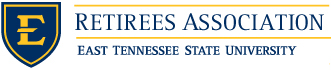 ETSU Retirees Association Board Meeting Tuesday, April 30, 2019CALL TO ORDER: The meeting was called to order at 3:30 p.m. by President Jeff Wardeska Present were Susan Burkey, Gail Burleson, Cynthia Burnley,  John Hancock, Chu-Ngi Ho, Mike Miyamoto, Louis Modica, Priscilla Ramsey, Jack Rhoton,, Jeff Wardeska  and Dave Kalwinsky.Tisha Harrison   represented the Office of Administration.PRESENTATION AND CONSIDERATION OF MINUTES: The minutes of the March  2019 meeting were approved as printed with two minor corrections.  COMMITTEE REPORTS:Executive Committee:  Jeff Wardeska reportedDue to schedule conflicts, Jeff suggested the Board not meet in May but meet in June.  This was agreeable with the group.The deadline for the June ETSURA newsletter is May 6th. Items suggested to include were a picture of Dr. Noland helping at Second Harvest along with an article; Eat and Chat with Colin Baxter; the Summer Luncheon; Building 60 Tour and pictures; List of Scholarship Graduates; new retirees and new ETSURA members; Alliance for Continuing Learning – John Hancock will work on an article; the Food Pantry – Jack Rhoton will handle this.Jeff also suggested setting up a budget for the summer luncheon and he will summarize this event for the June meeting.Membership Committee:  The current ETSURA membership is 329; five new packets were sent out with retiree’s names included in the packet.Finance Committee:  The Financial Statement was distributed to members.  Balances were $5,493.22 in Operating, $21,189.04  in Life Membership, $240,282.27 in Scholarship Endowment and $11,627.44 in Endowment Operating.  The number of life memberships was asked and Tisha will get this information.The scholarship criteria was discussed. Fall money has already been awarded Mike moved to delete item #6 fro the Scholarship Criteria.  Seconded and carried.  This will be effective January 2020.University/Community Service Committee:  Jack Rhoton reportedThe group at the April Second Harvest was small. Hopefully Dr. Noland will be able to come in May.  Jack will try to recruit more people for a good showing.Move-in Day will be August 22nd and ETSURA members are asked to work from 7:30 a.m. – Noon.  Jack passed around a sign-up sheet.Program Committee: - Mike Miyamoto reported:There were 25 in attendance at the Eat and Chat on April 11th.  Colin Baxter wanted to show slides but there was no blank wall to use (he brought his own projector) and the wall socket was inoperative.  He did give a nice presentation which resulted in a lot of questions and comments.  He also sold a few copies of his book.Mike broached the idea of One Acre Café for the next Eat and Chat and received positive feedback.  He will check further if the Board agrees.SUMMER LUNCHEON – Jack Rhoton contacted Beth Flora and she is honored to be the keynote speaker. Hamed Kolahi and Sasan Ahouvan are scheduled to perform and will be given $100.00.The Board needs to decide whether to use ETSU colors and patriotic colors since it will be Flag Day.  Also the ECU banner should be up and an invitation sent to ECU.The menu is a package deal, with the choice of one entrée – all-American hamburger, pulled pork BBQ or all beef hot dog(one per person) and unlimited selections from the other foods.Someone from the Administration should be invited – either Dr. Noland or Dr. Bach.  It was suggested to award Dr. Back a lifetime ETSURA membershipPriscilla Ramsey will secure door prizesA token of appreciation should be given to Dr. Flora – possibly something from the ETSU Bookstore.Jack Rhoton said he talked with Lisa Shipley of ECU and was able to get $2,500. He also saw in the paper that a Zoe Shipley was deceased and that her mother was Lisa Shipley of Jonesborough.  Jack will check and see if this is the same person and Cynthia will send a sympathy card.Liaison Committee: Priscilla Ramsey reportedThe University and Department of Safety Projects that have been accomplished include Security Measures for Capital Projects; Emergency Operations Center; Event safety – centralized command during large events; screening of patrons using handheld and walk through metal detectors(6 walk through units and 12 handheld units) and security briefings with Public Safety , security vendor and event personal; Community Service Officer; Campus-wide lock project – academic spaces; building assessment plan for all university owned/operated facilities; ETSU DPS officer Building Checks and Schedule Adjustments; ETSU Communications Center provided a list of campus and community partners to notify of emergency alerts and Child Study Center security patrol.Wilsie Bishop will serve as interim provostVirginia Foley is the new faculty representative to Board of TrusteesEd Kelly and Jane Jones are retiringIt is proposed to have voting polling places on campus.The next ETSURA Meeting will be June 25, 2019.Being no further business, the meeting was adjourned.Susan BurkeyRecording Secretary